Our Lady of Peace Catholic Primary and Nursery School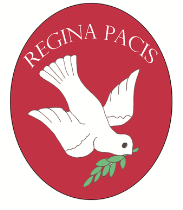 Year 3 Pentecost  (Summer) Term Topic Web 2019Pentecost  Term 1Pentecost  Term 1Pentecost Term 2Pentecost Term 2RE (Come and See)Energy: In this unit we shall be exploring the gifts of Spirit.  The fruit od these gifts are seen in communities where there is love, joy, peace, patience, kindness and self-control. Choices: In this unit the children will be learning about how our choices affect ourselves and others. Making the right choice and what are the consequences of our actions, how do we know if we have made a good or bad choice?Choices: In this unit the children will be learning about how our choices affect ourselves and others. Making the right choice and what are the consequences of our actions, how do we know if we have made a good or bad choice?Special Places: During this unit the children will explore the special places that were part of the life of Jesus. Children will reflect upon their own life and the places that are special to them.EnglishPoetry:The Children will explore different types of poetry such as rhythm and rhyming poetry and the use of similes, metaphors and personification to create atmosphere.Fiction:  A south African story A Journey to Jo’burg by Beverly Naidoo. The Children will explore the story of a thirteen-year-old Naledi and her younger brother, Tiro. When their baby sister suddenly becomes very sick, Naledi and Tiro know, deep down, that only one person can save her. Bravely, alone, they set off on a journey to find Mma and bring her back.Poetry:The Children will explore different types of poetry such as rhythm and rhyming poetry and the use of similes, metaphors and personification to create atmosphere.Fiction:  A south African story A Journey to Jo’burg by Beverly Naidoo. The Children will explore the story of a thirteen-year-old Naledi and her younger brother, Tiro. When their baby sister suddenly becomes very sick, Naledi and Tiro know, deep down, that only one person can save her. Bravely, alone, they set off on a journey to find Mma and bring her back.Fiction:Fables and Fairy tales from different cultures. The children will explore the morals and meanings behind the stories that have been told through the ages. Children will have the opportunity to write their own fable with a moral weaved into the story.Non-Fiction:The children will be looking at persuasive language and texts. They shall use this knowledge to persuade people to visit a country in Europe.Fiction:Fables and Fairy tales from different cultures. The children will explore the morals and meanings behind the stories that have been told through the ages. Children will have the opportunity to write their own fable with a moral weaved into the story.Non-Fiction:The children will be looking at persuasive language and texts. They shall use this knowledge to persuade people to visit a country in Europe.MathsWritten multiplication and division: Multiply numbers between 10 and 25 by 1-digit numbers using the grid method; divide multiples of 10 by 1-digit numbers using known tables facts; see the relation between multiplication and division Fractions:  Identify 1/2s, 1/3s, 1/4,s 1/6s, and 1/8s; realise how many of each make a whole; find equivalent fractions; place fractions on a 0 to 1 line; find fractions of a shape and amounts.. Written multiplication and division: Multiply numbers between 10 and 25 by 1-digit numbers using the grid method; divide multiples of 10 by 1-digit numbers using known tables facts; see the relation between multiplication and division Fractions:  Identify 1/2s, 1/3s, 1/4,s 1/6s, and 1/8s; realise how many of each make a whole; find equivalent fractions; place fractions on a 0 to 1 line; find fractions of a shape and amounts.. Geometry: properties of shapes & Geometry: position and direction; Measurement:   Recognise right angles and know they are 90°; understand angles are measured in degrees; recognise ° as the symbol for the measurement of degrees; name and list simple properties of 2D shapes; begin to understand and use the term perimeter to mean the length/distance around the edge (border) of a 2D shape; begin to calculate using a ruler; know a right angle is a quarter turn; know 360° is a full turn; begin to understand angles and identify size of angles in relation to 90°MeasurementChildren will learn to read and understand Roman Numerals, and analogue and digital clocks. They will be using the 12 and 24 hour time systems. They will also learn to measure using mass and capacity millilitres and litres, grams and kilograms.Geometry: properties of shapes & Geometry: position and direction; Measurement:   Recognise right angles and know they are 90°; understand angles are measured in degrees; recognise ° as the symbol for the measurement of degrees; name and list simple properties of 2D shapes; begin to understand and use the term perimeter to mean the length/distance around the edge (border) of a 2D shape; begin to calculate using a ruler; know a right angle is a quarter turn; know 360° is a full turn; begin to understand angles and identify size of angles in relation to 90°MeasurementChildren will learn to read and understand Roman Numerals, and analogue and digital clocks. They will be using the 12 and 24 hour time systems. They will also learn to measure using mass and capacity millilitres and litres, grams and kilograms.SciencePlants:  Children will learn the functions of different parts of a plant, what plants need to grow and explore how plants reproduce. They will investigate how water is transported within plants and explore the part that flowers play in the lifecycle of flowering plants, including pollination, seed formation and seed dispersal.They will have the opportunity to plant their own beans and observe them grow.Plants:  Children will learn the functions of different parts of a plant, what plants need to grow and explore how plants reproduce. They will investigate how water is transported within plants and explore the part that flowers play in the lifecycle of flowering plants, including pollination, seed formation and seed dispersal.They will have the opportunity to plant their own beans and observe them grow.Plants:  Children will learn the functions of different parts of a plant, what plants need to grow and explore how plants reproduce. They will investigate how water is transported within plants and explore the part that flowers play in the lifecycle of flowering plants, including pollination, seed formation and seed dispersal.They will have the opportunity to plant their own beans and observe them grow.Plants:  Children will learn the functions of different parts of a plant, what plants need to grow and explore how plants reproduce. They will investigate how water is transported within plants and explore the part that flowers play in the lifecycle of flowering plants, including pollination, seed formation and seed dispersal.They will have the opportunity to plant their own beans and observe them grow.ComputingBranching DatabasesTo sort objects using just YES/NO questions.To complete a branching database using 2Question.Branching DatabasesTo sort objects using just YES/NO questions.To complete a branching database using 2Question.SimulationsChildren can explore a simulation. • Children can use a simulation to try out different options and to test predictions. • Children can begin to evaluate simulations by comparing them with real situations and considering their usefulness.GraphingChildren can set up a graph with a given number of fields. • Children can enter data for a graph. • Children can produce and share graphs made on the computer.SimulationsChildren can explore a simulation. • Children can use a simulation to try out different options and to test predictions. • Children can begin to evaluate simulations by comparing them with real situations and considering their usefulness.GraphingChildren can set up a graph with a given number of fields. • Children can enter data for a graph. • Children can produce and share graphs made on the computer.GeographyLocational knowledge:  locating the main rivers of the United Kingdom; developing knowledge of the longest rivers of the world.  Identifying a range of river features, how rivers impact on the landscape and the effect of floods on people and the environment.Locational knowledge:  locating the main rivers of the United Kingdom; developing knowledge of the longest rivers of the world.  Identifying a range of river features, how rivers impact on the landscape and the effect of floods on people and the environment.EuropeChildren will discover modern Europe in this topic. They will understand the physical and human geography of Modern Europe. They will learn key facts and explore the varied countries that make up our European continent. They will develop skills in human and physical geography and broaden their knowledge of these countries.EuropeChildren will discover modern Europe in this topic. They will understand the physical and human geography of Modern Europe. They will learn key facts and explore the varied countries that make up our European continent. They will develop skills in human and physical geography and broaden their knowledge of these countries.ArtChildren create African masks Children create African masks The children will be studying the water colour paintings of the artist Monet. They will explore the techniques used and create their own Monet paintings.The children will be studying the water colour paintings of the artist Monet. They will explore the techniques used and create their own Monet paintings.MusicThis term the children will be introduced to the Ukulele. They will learn how to hold the instrument correctly and will learn how to strum simple cords and notes. This term the children will be introduced to the Ukulele. They will learn how to hold the instrument correctly and will learn how to strum simple cords and notes. This term the children will be introduced to the Ukulele. They will learn how to hold the instrument correctly and will learn how to strum simple cords and notes. This term the children will be introduced to the Ukulele. They will learn how to hold the instrument correctly and will learn how to strum simple cords and notes. PE/GamesIndoor PE: In PE the children will be developing their balancing skills, looking at dynamic balances where they start with a balance and move in a controlled manner. The children will also work on improving their static balances. Games:  Children will be developing skills in Athletics this term. Indoor PE: In PE the children will be developing their balancing skills, looking at dynamic balances where they start with a balance and move in a controlled manner. The children will also work on improving their static balances. Games:  Children will be developing skills in Athletics this term. Indoor PE: The children will continue to develop their balancing skills and creating smooth, controlled movements with their peers. The children will look at timing and rhythm within their movement to develop sequences. Games:  Children will work together in teams playing Rounders.Indoor PE: The children will continue to develop their balancing skills and creating smooth, controlled movements with their peers. The children will look at timing and rhythm within their movement to develop sequences. Games:  Children will work together in teams playing Rounders.PSHEIn this unit we will be covering themes within the topic of citizenship.In this unit we will be covering themes within the topic of citizenship.In this unit we will be covering themes within the topic of citizenship.In this unit we will be covering themes within the topic of citizenship.